APPENDIX A. SUPPLEMENTARY TABLESTable A1. Grouping of chronic conditions. Modified Magnan criteriaTable A2. The fifteen most prevalent chronic diseases at time of index discharge (N=15,109)Table A3. Baseline characteristics (age and Charlson index) at time of first discharge after admission for heart failure by year*Linear model with age as the dependant variable and year (numerical) as the independent variable. (N = 16272 patients).p-trend: a summary statistic for trends over time. P-trend  was calculated including calendar year as a continuous variable in the modelsTable A4. Incidence of heart failure. Statistics of variationTable A5.  Classification of unplanned hospitalizations after index discharge by primary diagnosisTable A6. Trends in event rates after index discharge by year.HF: Heart failureOR: Odds Ratios adjusted for age and level of comorbidity (Charlson  index)Ref.: reference categoryp-trend: a summary statistic for trends over time. P-trend  was calculated including calendar year as a continuous variable in the modelsAPPENDIX B. SUPLEMENTARY FIGURESFigure B1. Overall survival curve and hazard function following the first discharge after admission for heart failure.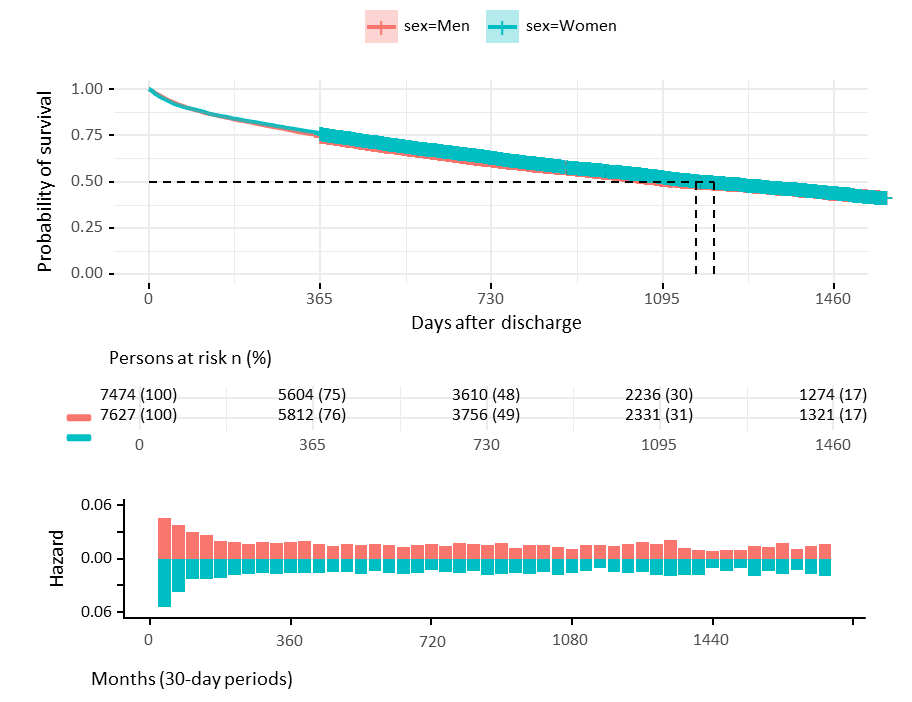 (a) First 4 years 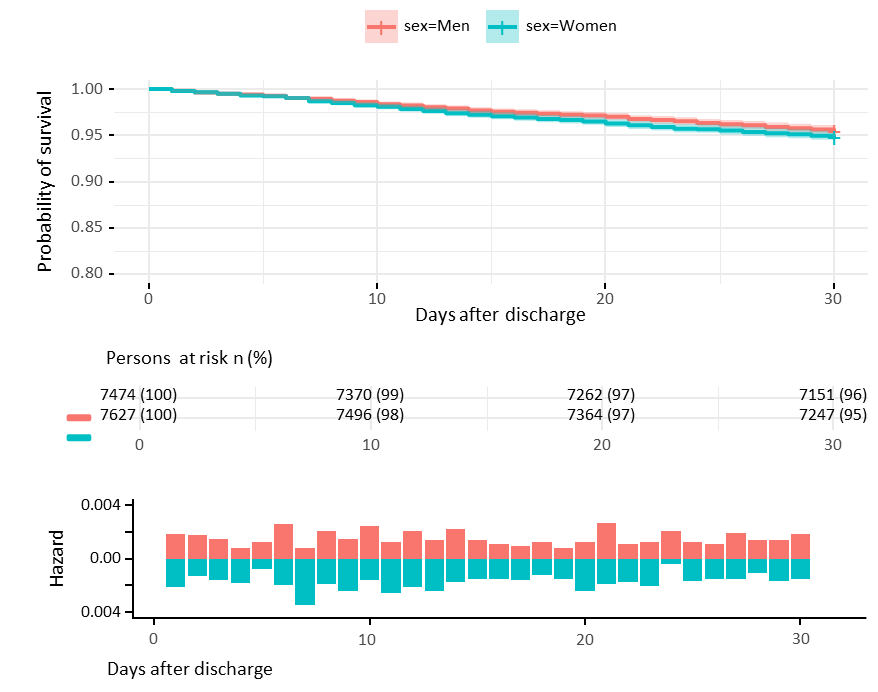 (b) First 30 daysCCSNames of Chronic Condition Categories (Magnan modified)100Acute myocardial infarction92;93;94;124;126;134;253Allergy, ENT and other upper resp disorders59;62;64Anemia and other non-cancer heme disorders115Aneurysm651Anxiety disorders128Asthma 205Back problem652;654;655;656Behavior disorders47Benign neoplasm164Benign prostatic hypertrophy (BPH)167Breast non-cancer97;104Cardiomyopathy and Structural Heart Disease109;110;111;112;113Cerebrovascular Disease6Chronic Hepatitis8;252Chronic Infectious and Parasitic Diseases151Chronic Liver Disease (excluding chronic hepatitis)127Chronic obstructive pulmonary disease and bronchiectasis152Chronic pancreatitis157;158Chronic renal failure198;199;200Chronic skin ulcer105;106;107Conduction disorder or cardiac dysrhythmia213Congenital Heart Disease108Congestive heart failure101Coronary atherosclerosis56Cystic fibrosis86;87;88;89;90;91Degenerative eye problem (glauc/eye)136dental and mouth49;50Diabetes mellitus144;146;149;154;155Diverticulosis, diverticulitis, enterocolitis, intestinal malabsorption83Epilepsy138;139;140;141;153Esophageal disorder and GI ulcers168;169;170;171;175;181;183;186Female infertitlity and GU anatomic disorders (eg prolapse, endometriosis)54Gout or other crystal arthropathy96Heart valve disorder5Human immunodeficiency virus53Hyperlipidemia98;99Hypertension57;63Immunity disorder156;159;161;162;163Kidney and Vesicoureteral Disorders (excluding renal failure)210Lupus165;166Male GU excluding BPH11 to 44Malignant neoplasm52;58Malnutrition-obesity-includes disorders of metabolism173Menopause and perimenoapuse84Migraines670Miscellaneous mental disorders650;657Mood disorders (bipolar an depressive disorders) and depression80Multiple sclerosis214;215;216;217;224Non-cardiac congenital disorder117;121Non-thrombotic, non-athlerosclerotic vascular disease653Organic brain problem (dementia)203;204Osteoarthritis77;78;81;85;95;227Other central and peripheral nervous system disorders122;130;131;132;133Other chronic lung disease48;51;174Other endocrine201;206;208;209;211;212;225;236Other musculoskeletal including osteoporosis82Paralysis79Parkinson's disease114;247;248Peripheral atherosclerosis658Personality disorder103Pulmonary heart disease259Residual codes; unclassified202Rheumatoid arthritis659Schizophrenia and Psychotic Disorders663Screening and history of mental health and substance abuse61Sickle cell anemia7;9STI660;661Substance-use Disorders116;118Thrombosis and Embolism1TuberculosisChronic disease categories (Magnan; see Table A1)N %Hypertension1235581.8%Conduction disorder or cardiac dysrhythmia1033368.4%Hyperlipidemia719947.6%Heart valve disorder589139.0%Diabetes mellitus572337.9%Coronary atherosclerosis430228.5%Chronic renal failure423528.0%Degenerative eye problem (glauc/eye)395526.2%Cardiomyopathy and Structural Heart Disease343422.7%Osteoarthritis327421.7%Other musculoskeletal including osteoporosis328621.7%Pulmonary heart disease326521.6%Chronic obstructive pulmonary disease and bronchiectasis323121.4%Malnutrition-obesity-includes disorders of metabolism309220.5%Cerebrovascular Disease261517.3%20112012201320142015p-trend*Age at discharge, mean ± SD79.4 ± 10.480 ± 1080.1 ± 10.280.3 ± 1080.8 ± 9.91.83E-07Died during hospitalization83.8 ± 9.385.1 ± 8.784.5 ± 8.484.5 ± 9.786.1 ± 7.90.0294Alive at discharge79.1 ± 10.479.6 ± 9.979.7 ± 10.380,0 ± 1080.4 ± 9.96.56E-07Men76.7 ± 10.977.4 ± 10.577.4 ± 10.977.7 ± 10.378.2 ± 10.45.35E-05Women82.1 ± 9.282.4 ± 8.882.7 ± 8.882.7 ± 9,083.2 ± 8.75.42E-04Overall Charlson Index, mean ± SD3 ± 23.1 ± 1.93.1 ± 23.2 ± 2.13.3 ± 2.12.89E-07Died during hospitalization3.7 ± 2.43.5 ± 2.24 ± 2.74 ± 2.63.9 ± 2.40.0377Alive at discharge3,0 ± 1.93.1 ± 1.93.1 ± 23.1 ± 23.2 ± 21.62E-06Men3.3 ± 2.13.5 ± 2.13.5 ± 2.23.6 ± 2.23.7 ± 2.27.70E-05Women2.7 ± 1.82.7 ± 1.72.7 ± 1.72.8 ± 1.82.9 ± 1.84.87E-04WomenWomenWomenWomenWomenMenMenMenMenMen2011201220132014201520112012201320142015Rates (Overall)Incidence, crude rate, per 10002.512.732.562.612.92.862.882.842.963.13Rates (Overall)Incidence, standardized rate, per 10002.262.422.232.232.453.643.663.543.633.8Statistics of variationMax. standardized rate2.812.722.402.713.014.204.304.084.314.26Statistics of variationMin. standardized rate1.772.041.201.391.883.002.391.962.172.86Statistics of variationVariation Ratio1.591.341.991.951.601.401.802.091.991.49Statistics of variationSystematic component of variation0.060.040.090.080.040.050.070.060.050.07Hospitalizations within 30 days after dischargeHospitalizations within 30 days after dischargeHospitalizations within 30 days after dischargeHospitalizations within 30 days after dischargeHospitalizations within 30 days after dischargeHospitalizations within 30 days after dischargeHospitalizations within 30 days after dischargeHospitalizations for heart failureHospitalizations for heart failureHospitalizations for heart failureHospitalizations for heart failureHospitalizations for heart failureHospitalizations for heart failureHospitalizations for heart failurePotentially avoidablePotentially avoidablePotentially avoidablePotentially avoidablePotentially avoidablePrimary diagnosis (CCS)Primary diagnosis (CCS)TotalTotalMenMenWomenTotalMenMenWomenWomenHeart failureHeart failure936 (100%)936 (100%)467 (100%)467 (100%) 469 (100%) 418 (45%) 163 (35%) 163 (35%) 255 (54%) 255 (54%)Hospitalizations for Cardiovascular reasons (other than heart failure)Hospitalizations for Cardiovascular reasons (other than heart failure)Hospitalizations for Cardiovascular reasons (other than heart failure)Hospitalizations for Cardiovascular reasons (other than heart failure)Hospitalizations for Cardiovascular reasons (other than heart failure)Hospitalizations for Cardiovascular reasons (other than heart failure)Hospitalizations for Cardiovascular reasons (other than heart failure)Potentially avoidablePotentially avoidablePotentially avoidablePotentially avoidablePotentially avoidablePrimary diagnosis (CCS)Primary diagnosis (CCS)TotalTotalMenMenWomenTotalMenMenWomenWomenCardiac dysrhythmiasCardiac dysrhythmias110 (28.2%)110 (28.2%)44 (22.1%)44 (22.1%)66 (34.6%)-----Coronary atherosclerosis and other heart diseaseCoronary atherosclerosis and other heart disease52 (13.3%)52 (13.3%)36 (18.1%)36 (18.1%)16 (8.4%)52 (100%)36 (100%)36 (100%)16 (100%)16 (100%)Acute cerebrovascular diseaseAcute cerebrovascular disease51 (13.1%)51 (13.1%)26 (13.1%)26 (13.1%)25 (13.1%)3 (5.9%)3 (11.5%)3 (11.5%)0 (0%)0 (0%)Acute myocardial infarctionAcute myocardial infarction30 (7.7%)30 (7.7%)16 (8%)16 (8%)14 (7.3%)30 (100%)16 (100%)16 (100%)14 (100%)14 (100%)Heart valve disordersHeart valve disorders28 (7.2%)28 (7.2%)14 (7%)14 (7%)14 (7.3%)-----Hypertension with complications and secondary hypertensionHypertension with complications and secondary hypertension15 (3.8%)15 (3.8%)6 (3%)6 (3%)9 (4.7%)9 (60%)5 (83.3%)5 (83.3%)4 (44.4%)4 (44.4%)Other diagnosisOther diagnosis104 (26.7%)104 (26.7%)57 (28.6%)57 (28.6%)47 (24.6%)-----TotalTotal390 (100%)390 (100%)199 (100%)199 (100%)191 (100%)94 (24.1%)60 (30.2%)60 (30.2%)34 (17.8%)34 (17.8%)Hospitalizations for other reasons Hospitalizations for other reasons Hospitalizations for other reasons Hospitalizations for other reasons Hospitalizations for other reasons Hospitalizations for other reasons Hospitalizations for other reasons Potentially avoidablePotentially avoidablePotentially avoidablePotentially avoidablePotentially avoidablePrimary diagnosis (CCS)Primary diagnosis (CCS)TotalTotalMenMenWomenTotalMenMenWomenWomenChronic obstructive pulmonary disease and bronchiectasisChronic obstructive pulmonary disease and bronchiectasis101 (7.9%)101 (7.9%)80 (12.1%)80 (12.1%)21 (3.4%)101 (100%)80 (100%)80 (100%)21 (100%)21 (100%)Other lower respiratory diseaseOther lower respiratory disease99 (7.8%)99 (7.8%)55 (8.3%)55 (8.3%)44 (7.2%)9 (9.1%)6 (10.9%)6 (10.9%)3 (6.8%)3 (6.8%)Respiratory failure; insufficiency; arrest (adult)Respiratory failure; insufficiency; arrest (adult)81 (6.4%)81 (6.4%)37 (5.6%)37 (5.6%)44 (7.2%)-----Pneumonia (except that caused by TB or STD)Pneumonia (except that caused by TB or STD)73 (5.7%)73 (5.7%)41 (6.2%)41 (6.2%)32 (5.2%)67 (91.8%)36 (87.8%)36 (87.8%)31 (96.9%)31 (96.9%)Acute and unspecified renal failureAcute and unspecified renal failure68 (5.3%)68 (5.3%)34 (5.1%)34 (5.1%)34 (5.5%)-----Urinary tract infectionsUrinary tract infections62 (4.9%)62 (4.9%)18 (2.7%)18 (2.7%)44 (7.2%)62 (100%)18 (100%)18 (100%)44 (100%)44 (100%)Other diagnosisOther diagnosis798 (62.2%)798 (62.2%)398 (60%)398 (60%)400 (64.6%)135 (16.9%)42 (10.6%)42 (10.6%)93 (23.3%)93 (23.3%)TotalTotal1282 (100%)1282 (100%)663 (100%)663 (100%)619 (100%)374 (29.2%)182 (27.5%)182 (27.5%)--Hospitalizations within 365 days after dischargeHospitalizations within 365 days after dischargeHospitalizations within 365 days after dischargeHospitalizations within 365 days after dischargeHospitalizations within 365 days after dischargeHospitalizations within 365 days after dischargeHospitalizations within 365 days after dischargeHospitalizations for heart failureHospitalizations for heart failureHospitalizations for heart failureHospitalizations for heart failureHospitalizations for heart failureHospitalizations for heart failureHospitalizations for heart failurePotentially avoidablePotentially avoidablePotentially avoidablePotentially avoidablePotentially avoidablePotentially avoidablePrimary diagnosis (CCS)TotalTotalMenMenWomenWomenTotalTotalMenMenWomenWomenHeart failure4700 (100%)4700 (100%)2369 (100%)2369 (100%) 2331 (100%) 2331 (100%)1992 (42.4%) 1992 (42.4%) 741 (31.3%)741 (31.3%)1251 (53.7)1251 (53.7)Hospitalizations for Cardiovascular reasons (other than heart failure)Hospitalizations for Cardiovascular reasons (other than heart failure)Hospitalizations for Cardiovascular reasons (other than heart failure)Hospitalizations for Cardiovascular reasons (other than heart failure)Hospitalizations for Cardiovascular reasons (other than heart failure)Hospitalizations for Cardiovascular reasons (other than heart failure)Hospitalizations for Cardiovascular reasons (other than heart failure)Potentially avoidablePotentially avoidablePotentially avoidablePotentially avoidablePotentially avoidablePotentially avoidablePrimary diagnosis (CCS)TotalTotalMenMenWomenWomenTotalTotalMenMenWomenWomenCardiac dysrhythmias512 (26.3%)512 (26.3%)236 (23%)236 (23%)276 (30.1%)276 (30.1%)------Acute cerebrovascular disease257 (13.2%)257 (13.2%)131 (12.8%)131 (12.8%)126 (13.7%)126 (13.7%)24 (9.3%)24 (9.3%)16 (12.2%)16 (12.2%)8 (6.3%)8 (6.3%)Coronary atherosclerosis and other heart disease247 (12.7%)247 (12.7%)158 (15.4%)158 (15.4%)89 (9.7%)89 (9.7%)247 (100%)247 (100%)158 (100%)158 (100%)89 (100%)89 (100%)Acute myocardial infarction166 (8.5%)166 (8.5%)86 (8.4%)86 (8.4%)80 (8.7%)80 (8.7%)166 (100%)166 (100%)86 (100%)86 (100%)80 (100%)80 (100%)Heart valve disorders108 (5.6%)108 (5.6%)55 (5.4%)55 (5.4%)53 (5.8%)53 (5.8%)------Peri-; endo-; and myocarditis; cardiomyopathy (except that caused by TB or STD)84 (4.3%)84 (4.3%)55 (5.4%)55 (5.4%)29 (3.2%)29 (3.2%)------Peripheral and visceral atherosclerosis82 (4.2%)82 (4.2%)51 (5%)51 (5%)31 (3.4%)31 (3.4%)------Other diagnosis489 (25.1%)489 (25.1%)255 (24.8%)255 (24.8%)234 (25.5%)234 (25.5%)52 (10.6%)52 (10.6%)28 (11%)28 (11%)24 (10.3%)24 (10.3%)Total1945 (100%)1945 (100%)1027 (100%)1027 (100%)918 (100%)918 (100%)489 (25.1%)489 (25.1%)288 (28%)288 (28%)201 (21.9%)201 (21.9%)Hospitalizations for other reasons Hospitalizations for other reasons Hospitalizations for other reasons Hospitalizations for other reasons Hospitalizations for other reasons Hospitalizations for other reasons Hospitalizations for other reasons Potentially avoidablePotentially avoidablePotentially avoidablePotentially avoidablePotentially avoidablePotentially avoidablePrimary diagnosis (CCS)TotalTotalMenMenWomenWomenTotalTotalMenMenWomenWomenChronic obstructive pulmonary disease and bronchiectasis751 (9.5%)751 (9.5%)619 (14.7%)619 (14.7%)132 (3.6%)132 (3.6%)751 (100%)751 (100%)619 (100%)619 (100%)132 (100%)132 (100%)Other lower respiratory disease663 (8.4%)663 (8.4%)311 (7.4%)311 (7.4%)352 (9.6%)352 (9.6%)60 (9%)60 (9%)30 (9.6%)30 (9.6%)30 (8.5%)30 (8.5%)Pneumonia (except that caused by TB or STD)554 (7%)554 (7%)306 (7.3%)306 (7.3%)248 (6.8%)248 (6.8%)535 (96.6%)535 (96.6%)294 (96.1%)294 (96.1%)241 (97.2%)241 (97.2%)Respiratory failure; insufficiency; arrest (adult)496 (6.3%)496 (6.3%)242 (5.8%)242 (5.8%)254 (6.9%)254 (6.9%)------Acute bronchitis380 (4.8%)380 (4.8%)124 (3%)124 (3%)256 (7%)256 (7%)380 (100%)380 (100%)124 (100%)124 (100%)256 (100%)256 (100%)Urinary tract infections312 (4%)312 (4%)117 (2.8%)117 (2.8%)195 (5.3%)195 (5.3%)308 (98.7%)308 (98.7%)115 (98.3%)115 (98.3%)193 (99%)193 (99%)Acute and unspecified renal failure260 (3.3%)260 (3.3%)139 (3.3%)139 (3.3%)121 (3.3%)121 (3.3%)------Other diagnosis4498 (56.8%)4498 (56.8%)2367 (56%)2367 (56%)2131 (57.8%)2131 (57.8%)573 (12.7%)573 (12.7%)220 (9.3%)220 (9.3%)353 (16353 (16Total7914 (100%)7914 (100%)4225 (100%)4225 (100%)3689 (100%)3689 (100%)2607 (32.9%)2607 (32.9%)1402 (33.2%)1402 (33.2%)1205 (32.7%)1205 (32.7%)MenMenMenMenMenMenWomenWomenWomenWomenWomenWomenOR (IC 95%)OR (IC 95%)OR (IC 95%)OR (IC 95%)OR (IC 95%)OR (IC 95%)OR (IC 95%)OR (IC 95%)OR (IC 95%)OR (IC 95%)OR (IC 95%)OR (IC 95%)20112012201320142015p-trend20112012201320142015p-trendMortality≤30 days1 (ref.)0.75 (0.51, 1.09)0.99 (0.7, 1.4)1.06 (0.75, 1.49)0.71 (0.49, 1.02)0.3961 (ref.)0.79 (0.57, 1.1)0.82 (0.59, 1.14)0.69 (0.49, 0.97)0.92 (0.67, 1.25)0.505Mortality≤365 days1 (ref.)0.79 (0.66, 0.95)0.82 (0.68, 0.98)0.9 (0.76, 1.07)0.8 (0.67, 0.95)0.1061 (ref.)0.81 (0.68, 0.97)0.93 (0.78, 1.1)0.88 (0.74, 1.05)0.84 (0.7, 0.99)0.174Unplanned hospitalizations ≤ 30 daysAny cause1 (ref.)0.91 (0.76, 1.08)0.92 (0.78, 1.1)0.94 (0.79, 1.11)0.88 (0.75, 1.05)0.2811 (ref.)1.08 (0.9, 1.28)0.98 (0.81, 1.17)1.01 (0.85, 1.21)1.02 (0.86, 1.22)0.898Unplanned hospitalizations ≤ 30 daysMain cause HF1 (ref.)0.97 (0.72, 1.31)0.98 (0.72, 1.33)0.92 (0.68, 1.25)0.91 (0.67, 1.22)0.4621 (ref.)1.16 (0.87, 1.56)0.9 (0.66, 1.24)1.16 (0.86, 1.56)1.15 (0.86, 1.54)0.408Unplanned hospitalizations ≤ 30 daysHF Potentially avoidable1 (ref.)1.06 (0.66, 1.71)0.99 (0.61, 1.61)0.72 (0.42, 1.21)0.87 (0.53, 1.43)0.2611 (ref.)1.01 (0.69, 1.47)0.66 (0.43, 1)0.85 (0.57, 1.27)0.99 (0.69, 1.44)0.745Unplanned hospitalizations ≤ 365 daysAny cause1 (ref.)0.95 (0.85, 1.06)0.93 (0.83, 1.04)0.93 (0.84, 1.04)0.9 (0.81, 1)0.0581 (ref.)0.91 (0.82, 1.02)0.96 (0.86, 1.07)0.97 (0.87, 1.08)0.88 (0.79, 0.98)0.117Unplanned hospitalizations ≤ 365 daysMain cause HF1 (ref.)1 (0.83, 1.19)1 (0.83, 1.19)0.88 (0.73, 1.05)0.92 (0.77, 1.1)0.1241 (ref.)0.88 (0.73, 1.05)0.93 (0.77, 1.11)0.93 (0.78, 1.11)0.83 (0.7, 0.99)0.109Unplanned hospitalizations ≤ 365 daysHF Potentially avoidable1 (ref.)1.01 (0.77, 1.33)1.02 (0.78, 1.34)0.76 (0.57, 1.01)0.91 (0.7, 1.19)0.1321 (ref.)0.85 (0.69, 1.06)0.77 (0.61, 0.96)0.84 (0.67, 1.04)0.73 (0.59, 0.91)0.009